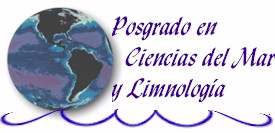 POSGRADO EN CIENCIAS DEL MAR Y LIMNOLOGÍASOLICITUD AUTORIZACIÓN MODALIDAD OBTENCIÓN DE GRADO POR EXAMEN DE CONOCIMIENTOS COMITÉ ACADEMICO  DEL POSGRADO EN CIENCIAS DEL MAR Y LIMNOLOGIAP r e s e n t ePor este conducto me dirijo a ustedes de la manera más atenta para solicitar su autorización para optar por la obtención del grado de Maestro(a) en Ciencias del Mar y Limnología (especificar área de conocimiento) por la modalidad de Examen General de Conocimientos. Se incluyen los argumentos de la solicitud y el visto bueno del Comité Académico y/o del Jurado del Examen de Grado.Título del Proyecto de Investigación: ________________________________________________________ ____________________________________________________________________________________________________________________________________________________________________________________Argumentos de la solicitud: ____________________________________________________________________  __________________________________________________________________________________________________________________________________________________________________________________________________________________________________________________________________________________________________________________________________________________________________________________________________________________________________________________________________________________________________________________________________________________________________________________________________________________________________________________________________________________________________________________________________________________________________________________________________________________________________________Semestre de ingreso: _______________________Sin otro particular, les envío un cordial saludo.A T E N T A M E N T EA _______________ de ___________________ de _____________Nombre del alumno: ______________________________________ Firma: ______________________________  NombreJurado de Examen de GradoFirma VoBoFechaTutor Principal